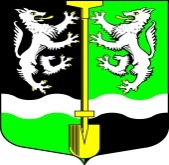 СОВЕТ ДЕПУТАТОВ МУНИЦИПАЛЬНОГО ОБРАЗОВАНИЯ СЕЛИВАНОВСКОЕ СЕЛЬСКОЕ ПОСЕЛЕНИЕВОЛХОВСКОГО  МУНИЦИПАЛЬНОГО РАЙОНАЛЕНИНГРАДСКОЙ  ОБЛАСТИЧетвертого созываРЕШЕНИЕот  16  сентября  2019  года                                                     №  4Об избрании  депутата в Совет депутатовВолховского муниципального районаЛенинградской областиВ соответствии с Уставом муниципального образования Селивановское сельское поселение, на основании итогов голосования, Совет депутатов муниципального образования Селивановское сельское поселение Волховского муниципального района Ленинградской области решил:1. Избрать от муниципального образования Селивановское сельское поселение Волховского муниципального района Ленинградской области в Совет депутатов Волховского муниципального района Ленинградской области – депутата по Селивановскому избирательному округу                                    Умнову Светлану Анатольевну         2. Настоящее решение вступает в силу со дня его принятия, подлежит официальному опубликованию в газете «Волховские Огни» и размещению на официальном сайте администрации МО Селивановское сельское поселение.Глава муниципального образованияСеливановское сельское поселение                                               Н.И.Петров